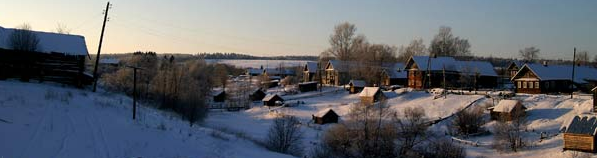 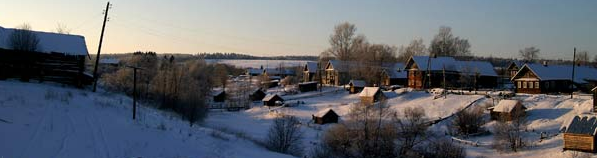 Информационный бюллетень Шелтозерского вепсского сельского поселения                               23.03.2020 год  распространяется бесплатноРЕСПУБЛИКА КАРЕЛИЯПРИОНЕЖСКИЙ МУНИЦИПАЛЬНЫЙ РАЙОНАДМИНИСТРАЦИЯШЕЛТОЗЕРСКОГО   ВЕПССКОГО   СЕЛЬСКОГО  ПОСЕЛЕНИЯ ПОСТАНОВЛЕНИЕот  23 марта  2020 г.                                                                                                            № 26О назначении и организации публичных слушаний на территории Шелтозерского вепсского сельского поселенияРуководствуясь Федеральным законом от 06.10.2003 г. № 131-ФЗ «Об общих принципах организации местного самоуправления в Российской Федерации», Уставом Шелтозерского вепсского сельского поселения, Положением «Об организации и проведении публичных слушаний на территории Шелтозерского вепсского сельского поселения» утвержденным Решением Совета депутатов от 24.04.2006 г. № 5, Администрация Шелтозерского вепсского сельского поселенияПОСТАНОВЛЯЕТ:1. Назначить проведение публичных слушаний на 08 апреля 2020 года в 15 часов 00 минут в здании МКУ «Шелтозерский КДЦ» по адресу: 185514, Прионежский район, с. Шелтозеро, ул. Лисицыной, д. 5 по вопросу  согласования участков недр, предлагаемых для включения в Перечень участков недр местного значения с целью геологического изучения (поисков и оценки), разведки и добычи месторождения строительного камня и ПГМ на территории Прионежского муниципального района.2. Настоящее постановление опубликовать информационном бюллетене «Вести Шелтозерья» и разместить на официальном сайте администрации Шелтозерского вепсского сельского поселения.3. Контроль за исполнением настоящего  постановления  оставляю за собой.Глава Шелтозерского вепсскогосельского поселения                                                                  Сафонова И.М.РЕСПУБЛИКА КАРЕЛИЯПРИОНЕЖСКИЙ МУНИЦИПАЛЬНЫЙ РАЙОНАДМИНИСТРАЦИЯШЕЛТОЗЕРСКОГО   ВЕПССКОГО   СЕЛЬСКОГО  ПОСЕЛЕНИЯ ПОСТАНОВЛЕНИЕот  23 марта  2020 г.                                                                                                            № 27О назначении публичных слушаний по отчету об исполнении бюджета Шелтозерского вепсского сельского поселения за  2019 годНа основании ст. 28 Федерального закона от 06.10.2003 № 131-ФЗ «Об общих принципах организации местного самоуправления в Российской Федерации», в соответствии со ст. 185 Бюджетного кодекса Российской Федерации и во исполнение Решения Совета депутатов  Шелтозерского вепсского сельского поселения от 30 января 2013г. № 3 «Об утверждении положения о бюджетном процессе в  МО Шелтозерское вепсское сельское поселение»ПОСТАНОВЛЯЕТ:1. Направить в Совет депутатов Шелтозерского вепсского сельского поселения проект Решения «Об утверждении отчета об исполнении бюджета Шелтозерского вепсского сельского поселения за  2019 г.» с приложениями.2. Ведущему специалисту Кикинчук И.А. обеспечить официальное опубликование проекта Решения «Об утверждении отчета об исполнении бюджета Шелтозерского вепсского сельского поселения за 2019 г.» в информационном бюллетене «Вести Шелтозерья» и разместить на официальном сайте администрации Шелтозерского вепсского сельского поселения до 25 марта 2020 г.3. Назначить публичные слушания по отчету об исполнении бюджета Шелтозерского вепсского сельского поселения за 2019 год на 06 апреля 2020 г.4. Провести публичные слушания по адресу: с.Шелтозеро, ул.Лисицыной, д.5 в здании МКУ «Шелтозерский КДЦ» в 15 часов 00 минут  06 апреля  2020 г.5. Настоящее постановление опубликовать информационном бюллетене «Вести Шелтозерья» и разместить на официальном сайте администрации Шелтозерского вепсского сельского поселения.6. Контроль за исполнением настоящего  постановления  оставляю за собой.Глава Шелтозерского вепсскогосельского поселения                                                               Сафонова И.М.ПРОЕКТРЕСПУБЛИКА КАРЕЛИЯПРИОНЕЖСКИЙ МУНИЦИПАЛЬНЫЙ РАЙОНШЕЛТОЗЕРСКОЕ ВЕПССКОЕ СЕЛЬСКОЕ ПОСЕЛЕНИЕСОВЕТ ШЕЛТОЗЕРСКОГО ВЕПССКОГО СЕЛЬСКОГО ПОСЕЛЕНИЯXII  сессия IV созываРЕШЕНИЕ от         апреля 2020 г.                                                                                                    №   1                                                                                                                                   «Об утверждении отчета об исполнении бюджета  Шелтозерского вепсского сельского поселения за 2019 год»           В соответствии с действующим бюджетным законодательством, ст.26 Устава Шелтозерского вепсского сельского поселения, Положением о бюджетном процессе в Шелтозерском вепсском сельском поселенииСовет Шелтозерского вепсского сельского поселения РЕШИЛ:1.Утвердить отчет об исполнении бюджета Шелтозерского вепсского сельского поселения за 2019 год  по доходам в сумме  7113262,37 руб. по расходам в сумме 6521620,40 руб. с превышением доходов над расходами (профицитом бюджета Шелтозерского вепсского сельского поселения )- 591641 руб. 97 коп.1.1. Утвердить показатели «Исполнение доходов бюджета Шелтозерского вепсского поселения за 2019 год в соответствии с классификацией доходовРоссийской Федерации» согласно приложению 1 к настоящему Решению.1.2. Утвердить показатели «Исполнение расходов бюджета Шелтозерского вепсского сельского поселения за 2019 год в соответствии с классификацией расходов Российской Федерации» согласно приложению 2 к настоящему Решению.1.3. Утвердить показатели «Источники внутреннего финансирования дефицита бюджета Шелтозерского вепсского сельского поселения за 2019 год» согласно приложению 3 к настоящему Решению.2. Настоящее Решение вступает в силу с момента подписания.3. Решение подлежит опубликованию (обнародованию) в информационном бюллетене «Вести Шелтозерья».Председатель Совета Шелтозерского вепсскогосельского поселения                                                                        А.В.БошаковГлава Шелтозерского вепсскогосельского поселения                                                                         И.М. СафоноваПриложение  №2к Решению №1    XII сессии IV созыва      апреля  2020г. Совета Шелтозерского вепсского сельского поселения «Об утверждении отчета об исполнении бюджете Шелтозерского вепсского сельского поселения за 2019 год»Исполнение расходов бюджета Шелтозерского вепсского сельского поселения за 2019года в соответствии с классификацией расходов бюджетов РФ	                                                                                                                      ( в рублях)Приложение  №3к Решению №1  XII сессии IV созыва     апреля 2020г. Совета Шелтозерского вепсского сельского поселения «Об утверждении отчета об исполнении бюджете Шелтозерского вепсского сельского поселения за 2020 год»Источники внутреннего финансирования дефицита бюджета Шелтозерского вепсского сельского поселения за  2019 годПОЯСНИТЕЛЬНАЯ ЗАПИСКАк отчету об исполнении бюджета Шелтозерского вепсского сельского поселения за 2019 год Прогноз собственных доходов бюджета поселения на 2019 год был рассчитан исходя из основных показателей социально-экономического развития, ожидаемого поступления налоговых и неналоговых доходов. Расходы были запланированы исходя из полномочий Администрации по решению вопросов местного значения.Исполнение местного бюджета за 2019г. составило по доходам в сумме 7 113 262,37 (2018г. - 6903496,06 руб.), что в абсолютном отношении на 209 766,31 руб. больше по сравнению с прошлым годом. Увеличились поступления по налогу на имущество физических лиц , доходы от уплаты акцизов, прочие безвозмездные поступления.Наибольший удельный вес в структуре собственных доходов занимает земельный налог от юридических и физических лиц.Основную часть доходов бюджета поселения составляют безвозмездные поступления из других бюджетов бюджетной системы Российской Федерации – 49%. Объем поступлений собственных доходов составил 3632577,08 руб. и по сравнению с прошлым годом  в абсолютном отношении уменьшился на 168 603 руб. (2018 год-3 801 180  руб.). Причина уменьшения- в 2018г. в бюджет поселения зачислена просроченная задолженность по земельному налогу за 2016,2017 годы.    По расходам бюджет поселения исполнен в сумме 6 521 620 руб.40 коп.Бюджетная политика в сфере расходов бюджета Шелтозерского вепсского сельского поселения была направлена на решение социально-экономических задач  поселения, на обеспечение эффективности и результативности бюджетных расходов. Прежде всего, финансирование было направлено на решение основных вопросов жизнеобеспечения населения. Просроченная кредиторская задолженность за 2019 отсутствует. Бюджет поселения за 2019 год исполнен с профицитом  -  591641,97 руб. (превышение доходов над расходами)Основные направления расходов местного бюджета:-Общегосударственные расходы- 2279169,4 руб.-Жилищно-коммунальное хозяйство и благоустройство – 1023661,04 руб. - Национальная оборона-128400руб.- Национальная безопасность и правоохранительная деятельность-9997,89 руб.- Национальная экономика -1396841,96 руб.-Культура, кинематография – 1425254,31 руб.- Физическая культура и спорт- 231075,30 руб.ИНФОРМАЦИЯ ПРОКУРАТУРЫВ целях соблюдения законодательства Российской Федерации о защите прав юридических лиц и индивидуальных предпринимателей прокуратурой Прионежского района, в соответствии с утвержденным на первое полугодие 2020 года графиком приема предпринимателей, 14.01.2020, 04.02.2020, 03.03.2020, 07.04.2020, 12.05.2020 с 9 до 17 часов будет проводиться всероссийский день приема предпринимателей, осуществляющих свою деятельность на территории Прионежского муниципального района. Прием предпринимателей по вопросам указанной сферы будет осуществляться по адресу: г. Петрозаводск, ул. Правды, д. 14, каб. 4, помощником прокурора района Накрошаевой М.А.Приложение №1Приложение №1                     к Решению №   1 от     апреля  2020 г.  XII   сессии IV созыва                     к Решению №   1 от     апреля  2020 г.  XII   сессии IV созыва                     к Решению №   1 от     апреля  2020 г.  XII   сессии IV созыва                     к Решению №   1 от     апреля  2020 г.  XII   сессии IV созываИсполнение доходов бюджета Шелтозерского вепсского сельского поселения за 2019 год в
соответствии с классификацией доходов бюджетов Российской ФедерацииИсполнение доходов бюджета Шелтозерского вепсского сельского поселения за 2019 год в
соответствии с классификацией доходов бюджетов Российской ФедерацииИсполнение доходов бюджета Шелтозерского вепсского сельского поселения за 2019 год в
соответствии с классификацией доходов бюджетов Российской ФедерацииИсполнение доходов бюджета Шелтозерского вепсского сельского поселения за 2019 год в
соответствии с классификацией доходов бюджетов Российской ФедерацииИсполнение доходов бюджета Шелтозерского вепсского сельского поселения за 2019 год в
соответствии с классификацией доходов бюджетов Российской ФедерацииИсполнение доходов бюджета Шелтозерского вепсского сельского поселения за 2019 год в
соответствии с классификацией доходов бюджетов Российской ФедерацииИсполнение доходов бюджета Шелтозерского вепсского сельского поселения за 2019 год в
соответствии с классификацией доходов бюджетов Российской ФедерацииИсполнение доходов бюджета Шелтозерского вепсского сельского поселения за 2019 год в
соответствии с классификацией доходов бюджетов Российской ФедерацииИсполнение доходов бюджета Шелтозерского вепсского сельского поселения за 2019 год в
соответствии с классификацией доходов бюджетов Российской ФедерацииИсполнение доходов бюджета Шелтозерского вепсского сельского поселения за 2019 год в
соответствии с классификацией доходов бюджетов Российской ФедерацииКод бюджетной классификации Российской ФедерацииКод бюджетной классификации Российской ФедерацииКод бюджетной классификации Российской ФедерацииКод бюджетной классификации Российской ФедерацииКод бюджетной классификации Российской ФедерацииКод бюджетной классификации Российской ФедерацииКод бюджетной классификации Российской ФедерацииКод бюджетной классификации Российской ФедерацииНаименование  групп, подгрупп, статей, подстатей, элементов, программ (подпрограмм), кодов экономической классификации  доходовПланИсполнено%Админи-страторГруп-паПод-груп-паСтатьяПодст-атьяЭле-ментПрограм-маЭк.кл.Наименование  групп, подгрупп, статей, подстатей, элементов, программ (подпрограмм), кодов экономической классификации  доходов2019 год2019 годисполнения 01210102000000000110Налог на доходы физических лиц*600000,08583420,2597Налог на доходы физических лиц с доходов, источником которых является налоговый агент, за исключением доходов, в отношении которых исчисление и уплата налога осуществляется в соответствии со статьями 227, 227.1 и 228 Налогового кодекса Российской Федерации600000,08583420,259701210300000000000000НАЛОГИ НА ТОВАРЫ (РАБОТЫ, УСЛУГИ), РЕАЛИЗУЕМЫЕ НА ТЕРРИТОРИИ РОССИЙСКОЙ ФЕДЕРАЦИИ1220000,001199103,109801210302000000000110Акцизы по подакцизным товарам (продукции), производимым на территории Российской Федерации1220000,001199103,109801210302230000000110Доходы от уплаты акцизов на дизельное топливо, подлежащие распределению между бюджетами субъектов Российской Федерации и местными бюджетами с учетом установленных дифференцированных нормативов отчислений в местные бюджеты550000,00545811,549901210302240010000110Доходы от уплаты акцизов на моторные масла для дизельных и (или) карбюраторных (инжекторных) двигателей, подлежащие распределению между бюджетами субъектов Российской Федерации и местными бюджетами с учетом установленных дифференцированных нормативов отчислений в местные бюджеты5000,004011,838001210302250010000110Доходы от уплаты акцизов на автомобильный бензин, подлежащие распределению между бюджетами субъектов Российской Федерации и местными бюджетами с учетом установленных дифференцированных нормативов отчислений в местные бюджеты664000,00729206,0911001210302260010000110Доходы от уплаты акцизов на прямогонный бензин, подлежащие распределению между бюджетами субъектов Российской Федерации и местными бюджетами с учетом установленных дифференцированных нормативов отчислений в местные бюджеты1000,00-79926,361210503010013000110ЕДИНЫЙ СЕЛЬСКОХОЗЯЙСТВЕННЫЙ НАЛОГ0,00900,0001210600000000000000НАЛОГИ НА ИМУЩЕСТВО1560000,001437137,239201210601030101000110Налог на имущество физических лиц с доходов, взимаемый по ставкам,  применяемым к объектам налогооблажения, расположенным в границах поселений160000,00271016,9916901210606000100000110Земельный налог1400000,001166120,248301210606033101000110Земельный налог с организаций, обладающих земельным участком, расположенным в границах сельских поселений770000,00706119,479201210606043101000110Земельный налог с физических лиц, обладающих земельным участком, расположенным в границах сельских поселений630000,00460000,777301210804020011000110Государственная пошлина за совершение нотариальных действий (за исключением действий, совершаемых консульскими учреждениями Российской Федерации)6000,006600,0011001211100000000000000ДОХОДЫ ОТ ИСПОЛЬЗОВАНИЯ ИМУЩЕСТВА, НАХОДЯЩЕГОСЯ В ГОСУДАРСТВЕННОЙ И МУНИЦИПАЛЬНОЙ СОБСТВЕННОСТИ50000,0036166,507201211105035100000120Доходы от сдачи в аренду имущества, находящегося в оперативном управлении органов управления сельских поселений и созданных ими учреждений (за исключением имущества муниципальных бюджетных и автономных учреждений)       50000,0036166,507201211690050100000140Прочие поступления от денежных взысканий1000,0001211705050100000180Прочие неналоговые доходы бюджетов сельских поселений0,005150,00Итого налоговых и неналоговых доходов3436000,083269477,0895Безвозмездные поступления3875773,013843785,2901220215001100000150Дотация бюджетам поселений на выравнивание бюджетной обеспеченности1291637,001285636,001000122021500210000150Дотации бюджетам сельских поселений на поддержку мер по обеспечению сбалансированности бюджетов844285,72844285,7201220225515100000150Субсидии на поддержку экономического и социального развития коренных малочисленных народов150000,00150000,0010001220229999100000150Прочие субсидии бюджетам поселений655543,00654173,1810001220230024100000150Субвенции бюджетам сельских поселений на выполнение передаваемых полномочий2000,002000,0010001220235118100000150Субвенции на выполнение полномочий по первичному воинскому учету128400,00128400,0010001220240014100000150Межбюджетные трансферты, передаваемые бюджетам сельских поселений из бюджетов муниципальных районов на осуществление части полномочий по решению вопросов местного значения в соответствии с заключенными соглашениями336193,00336193,0010001220245550100000150Межбюджетные трансферты, передаваемые бюджетам сельских поселений за достижение показателей деятельности органов исполнительной власти субъектов Российской Федерации117714,29117714,2910001220705030100000150Прочие безвозмездные поступления в бюджеты сельских поселений350000,00363100,0010401221960010100000150Возврат прочих остатков субсидий, субвенций и иных межбюджетных трансфертов, имеющих целевое назначение, прошлых лет из бюджетов сельских поселений-37716,90ВСЕГО7311773,097113262,3797Наименованиекод главного распорядителяРазделПодразделЦелевая статьяВид расходов2019год123456Администрация Шелтозерского вепсского сельского поселения0122289167,29Общегосударственные вопросы01201Функционирование высшего должностного лица субъекта Российской Федерации  и муниципального образования012010200 0 00 000001003487,10Глава муниципального образования0120102Расходы на выплату персоналу государственных (муниципальных) органов 012010211 2 00 4102012063063,23Расходы на выплату персоналу государственных (муниципальных) органов012010211 2 00 5550112050955,21Расходы на выплату персоналу государственных (муниципальных) органов 012010220 0 00 10300120889468,66Функционирование Правительства Российской Федерации, высших исполнительных органов государственной власти субъектов Российской Федерации, местных администраций01201041275682,50Расходы на выплату персоналу государственных (муниципальных) органов012010405 3 00 7350012077715,00Иные закупки товаров, работ и услуг для государственных (муниципальных) нужд012010405 3 00 7350024016793,00Расходы на выплату персоналу государственных (муниципальных) органов012010411 2 00 4102012056544,86Иные закупки товаров, работ и услуг для государственных (муниципальных) нужд012010411 2 00 410202403054,46Расходы на выплату персоналу государственных (муниципальных) органов012010411 2 00 5550112066759,08Расходы на выплату персоналу государственных (муниципальных) органов012010420 0 00 10400120737764,42Иные закупки товаров, работ и услуг для государственных (муниципальных) нужд012010420 0 00 10400240294812,56Уплата  налогов, сборов и иных платежей012010420 0 00 1040085020239,12Осуществление государственных полномочий по созданию и обеспечению деятельности административных комиссий012010420 0 00 421402442000,00Другие общегосударственные вопросы01201139997,69Муниципальная  программа « Профилактика правонарушений на территории  Шелтозерского вепсского сельского поселения на 2018-2020 годы»012011301 0 00 729609997,69Иные закупки товаров, работ и услуг для государственных (муниципальных) нужд012011301 0 00 729602409997,69Национальная оборона01202128400,00Мобилизационная и вневойсковая подготовка0120203128400,00Осуществление передаваемых полномочий Российской Федерации по первичному воинскому учету на территориях, где отсутствуют военные комиссариаты012020320 0 00 51180128400,00Расходы на выплату персоналу государственных (муниципальных) органов012020320 0 00 5118012095121,38Иные закупки товаров, работ и услуг для государственных (муниципальных) нужд012020320 0 00 5118024028726,62Национальная безопасность и правоохранительная деятельность0120327220,50Обеспечение пожарной безопасности012031401 0 00 72180Муниципальная  программа «Обеспечение пожарной безопасности на территории Шелтозерского вепсского сельского поселения на 2018-2020 годы»012031401 0 00 7218027220,50Иные закупки товаров, работ и услуг для государственных (муниципальных) нужд012031401 0 00 7218024027220,50Национальная экономика012041396841,96Дорожное хозяйство (дорожные фонды)01204091396841,96Муниципальная программа «Совершенствование и развитие сети автомобильных дорог на территории  Шелтозерского вепсского сельского поселения на 2018-2020 годы»  012040901 0 00 705201316841,96Иные закупки товаров, работ и услуг для государственных (муниципальных) нужд012040901 0 00 705202401316841,96Мероприятия по исполнению переданных полномочий по дорожной деятельности012040920 0 00 7602080000,00Иные закупки товаров, работ и услуг для государственных (муниципальных) нужд012040920 0 00 7602024080000,00Жилищно- коммунальное хозяйство012051023661,04Жилищное хозяйство0120501121327,88Мероприятия в области жилищного хозяйства012050105 3 00 73500121327,88Расходы на выплату персоналу государственных (муниципальных) органов012050105 3 00 7350012025722,38Прочая закупка товаров, работ и услуг для государственных (муниципальных) нужд012050105 3 00 7350024095605,50 Благоустройство0120503902333,16Прочая закупка товаров, работ и услуг для государственных (муниципальных) нужд012050305 4 00 7350024046061,00Прочая закупка товаров, работ и услуг для государственных (муниципальных) нужд012050309 3 00 43140240540637,18Прочая закупка товаров, работ и услуг для государственных (муниципальных) нужд012050309 3 00 S3140240234358,78Муниципальная  программа «Благоустройство территории Шелтозерского вепсского сельского поселения на 2018-2020 годы»012050312  0 00 7023081276,20Иные закупки товаров, работ и услуг для государственных (муниципальных) нужд012050312 0 00 7023024073359,20Уплата  налогов, сборов и иных платежей012050312 0 00 702308507917,00Культура,  кинематография 012081425254,31Культура0120801906504,13мероприятия государственной программы Республики Карелия «Развитие культуры»012080107 0 00 43250113536,00Расходы на выплаты персоналу казенных учреждений012080107  0 00 43250110113536,00Учреждения культуры и мероприятия в сфере культуры 012080107  0 00 74400Расходы на выплаты персоналу казенных учреждений 012080107  0 00 74400110333986,79Иные закупки товаров, работ и услуг для государственных (муниципальных) нужд012080107  0 00 74400240261925,61Уплата  налогов, сборов и иных платежей012080107  0 00 744008502001,73Мероприятия по поддержке экономического и социального развития коренных малочисленных народов Севера, Сибири и Дальнего Востока012080107 0  00 L5150166670,00Иные закупки товаров, работ и услуг для государственных (муниципальных) нужд012080107 0 00 L5150240166670,00Расходы на выплаты персоналу казенных учреждений012080107  0 00 S325011028384,00Услуги, связанные с обеспечением деятельности организаций012080407  0 00 74520518750,18Расходы на выплаты персоналу казенных учреждений 012080407  0 00 74520110411656,15Иные закупки товаров, работ и услуг для государственных (муниципальных) нужд012080407  0 00 7452024059756,58Расходы на выплаты персоналу казенных учреждений 012080411 2 00 4102011047337,45Физическая культура и спорт01211231075,30Физическая культура0121101231075,30Муниципальная программа "Развитие физической культуры и массового спорта на территории Шелтозерского вепсского сельского поселения на 2018 - 2020 годы"012110108 0 01 75120231075,30Иные закупки товаров, работ и услуг для государственных (муниципальных) нужд012110108 0 01 75120240142089,30Уплата  налогов, сборов и иных платежей012110108 0 01 7512085188986,00        ВСЕГО:6521620,40Источники финансирования дефицита бюджета Шелтозерского вепсского сельского поселения в 2019г.Источники финансирования дефицита бюджета Шелтозерского вепсского сельского поселения в 2019г.Источники финансирования дефицита бюджета Шелтозерского вепсского сельского поселения в 2019г.Источники финансирования дефицита бюджета Шелтозерского вепсского сельского поселения в 2019г.Источники финансирования дефицита бюджета Шелтозерского вепсского сельского поселения в 2019г.Источники финансирования дефицита бюджета Шелтозерского вепсского сельского поселения в 2019г.Источники финансирования дефицита бюджета Шелтозерского вепсского сельского поселения в 2019г.Источники финансирования дефицита бюджета Шелтозерского вепсского сельского поселения в 2019г.Источники финансирования дефицита бюджета Шелтозерского вепсского сельского поселения в 2019г.Источники финансирования дефицита бюджета Шелтозерского вепсского сельского поселения в 2019г.Код бюджетной классификации                                  руб.Код бюджетной классификации                                  руб.Код бюджетной классификации                                  руб.Код бюджетной классификации                                  руб.Код бюджетной классификации                                  руб.Код бюджетной классификации                                  руб.Код бюджетной классификации                                  руб.Код бюджетной классификации                                  руб.Код бюджетной классификации                                  руб.администраторгруппа подгруппастатьяподстатьяэлементпрограммаКОСГУ2019г.Изменение остатков средств на счетах по учету средств бюджета00001050000000000000591641,97Уменьшение остатков средств бюджета00001050000000000600591641,97Уменьшение прочих остатков средств бюджетов01201050200000000500591641,97Уменьшение прочих остатков денежных средств бюджетов01201050201000000510591641,97Уменьшение прочих остатков денежных средств бюджетов муниципальных образований01201050201000000510591641,97Наименование показателя2018 годрублей2019 годрублей% исполнения 2019/2018налог на доходы физических лиц  58835358342099земельный налог1693011116612069налог на имущество163381271016166доходы от сдачу в аренду имущества541783616667прочие неналоговые доходы534441275024межбюджетные трансферты от бюджетов вышестоящих уровней  31023163518402113доходы от уплаты акцизов10453371199103115прочие безвозмездные поступления203474363100178  Официальное информационное издание местного самоуправления Шелтозерского вепсского сельского поселенияАдрес: 185514, РК, Прионежский район, село Шелтозеро, ул. Лисицыной, д.19. Тел.  53-93-71, 53-89-66.  E-mail: admshelt@onego.ruОтпечатано на оргтехнике администрации Шелтозерского вепсского сельского поселения. Тираж –150 экз.